SINAV SÜRECİNDE ÖĞRENCİ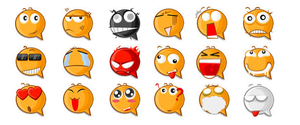 Gençler, bu süreçte hem sınavlara hazırlanmanın vermiş olduğu stresle hem de ergenlik döneminde yaşadıkları birtakım sorunlarla başa çıkmaya çalışmaktadırlar.Bu dönemde öğrencilerin en fazla ihtiyaç duydukları kavramlardan biri aile desteğidir. Başarılı öğrencilerle yapılan görüşmelerde “ailelerinin onlara destek olduklarını, ailelerinin başarılarında önemli bir paya sahip olduklarını” söylediklerini görüyoruz. SINAV SÜRECİNDE AİLE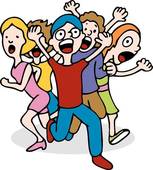 Sınava şeklen giren bir kişi olmasına rağmen, sınava hazırlanan tüm aile fertleri de bu sınav sürecini yaşamakta; maddi ve manevi olarak etkilenmektedirler.Süreçten öğrenciyle birlikte etkilenen anne-baba, davranışlarıyla ve tutumlarıyla aynı zamanda öğrenciyi de etkilemektedir. Anne babalarda, kardeşlerde hatta akrabalarda beklentiler oluşmuştur.Sınavı hayatın en önemli olayı gibi gören aileler de olacaktır. Her anne-baba sınava hazırlanan çocuğuna destek olmak ister. Önemli olan doğru ve başarıyı artıracak destekte bulunmaktır.Ailelerin öğrencilere sağlayacakları destek ya da öğrenciler üzerinde oluşturacağı baskı, öğrencilere sınava hazırlık dönemlerinde olumlu ya da olumsuz tutumlar kazandıracaktır.AİLELERİN YAŞADIĞI SORUNLARAile içinde iletişim sorunları görülebilir. 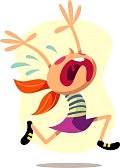 	- Bu dönemde kız öğrencilerde alınganlık, kolay ağlama, odasına kapanma, içe dönüklüğe; erkek öğrencilerde ise kolay öfkelenmeye, agresif davranışlara sık rastlanmaktadır.	- Buna bağlı olarak;	- Verilmek istenen mesajlar anne-baba ya da çocuk tarafından yanlış algılanabilir.	- Anne-babanın konuşma tarzı çocuğun öfkelenmesine ve tepki göstermesine neden olabilir. Bu durum anne babalarca “ne söylesek kabahat” şeklindeki tanımlanır.	- Anne-baba ya da çocuğun zihnini meşgul eden düşünceler, endişeler ve stres iyi bir iletişim kurulmasını engelleyebilir.                                                                                       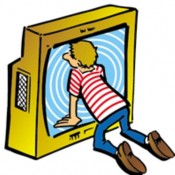 Zaman zaman aile içinde kurallara uyma konusunda sorunlar/çelişkiler çıkabilir.	- Ders çalışma düzeni,	- Tv izleme, bilgisayar oynama,	- Yemek saatleri,	- Arkadaşlık ilişkileri vb.KPSS, üniversite, TEOGS sınavları gibi çok önemli sınavlara hazırlık sürecinde hem sınava hazırlanan öğrenci; hem de aile sonucun belirsizliğinden kaynaklanan yoğun bir stres yaşayabilmektedir.Ailede çocuğa karşı güven problemi yaşanabilir (başaramaz, yapamaz, çalışmayı bilmiyor vb.).     Anne-baba bazen sınava hazırlanmayı çocuğun sorumluluğundan alıp kendi      sorumlulukları arasına katar. Unutulmamalıdır ki sınava hazırlanma sorumluluğu sadece öğrenciye aittir. Aile kendi amaçlarıyla gencin amaçlarını birbirine karıştırmış olabilir.Çocuklarının geleceği konusunda endişe duymak en doğal anne-baba duygusudur. Ebeveynlerden biri veya her ikisinin de sınava veya öğrenciye karşı olumsuz tutumu, öğrencinin de negatif duygular geliştirmesine yol açmaktadır.Anne-babalarda çok sık görülen davranışlardan biri, belki de motivasyon amaçlı başvurulan, ama asla motivasyon yaratmayan, çocuğun başarısını yakın çevredeki diğer çocuklarla/çocukların başarısıyla karşılaştırma eğilimidir.Aile bireylerinden herhangi birinin kaygısı arttığında diğerleri de bundan etkilenecektir.Ailenin maddi yatırımları çok önemsemesi ve bunu çocuğa yansıtması da sık yaşanan sorunlardandır.YANLIŞ AİLE TUTUMLARI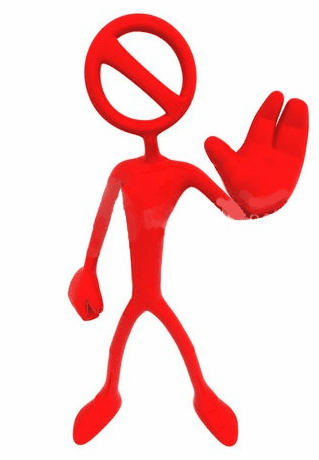 Bu bilgiler ışığında, sınav sürecinde olan çocukların ailelerin gösterdiği yanlış aile tutumlarını inceleyelim.Mümkün olsa onun yerine sınava girecek olan, “hiçbir iş yaptırmıyorum, hiçbir şeyini eksik etmiyorum, suyunu bile ayağına götürüyorum” diyen, hemen hemen tüm derslerde özel ders desteği sağlayan “koruyucu” aile modeli.“Sınavın nasıl geçti?” yerine “kaç yanlışın var, arkadaşın kaç puan aldı, senden yüksek alan kaç kişi var?” sorularını öncelikli soran; çocuğunun her davranışını “sorgulayan ve yargılayan” aile modeli.Çocuğuna çalışma programı yapan, sürekli “ders çalış” diyen, hangi bölümü tercih edeceğini, çocuklarının mesleklerini ve tüm yaşamını belirleyen ve planlayan “müdahaleci” aile modeli.Çocuğun geleceği konusunda aşırı kaygı duyan ve kaygısını çocuğuna fazlasıyla yansıtan “kaygılı” aile modeli.Bir yıl boyunca eve misafir kabul etmeyen, seyahat programı yapmayan, çocuğunun salonda ders çalışmasına izin verip bir yıl boyunca hiç TV izlemeyen, hatta fazla konuşmayan, çocuğuna adeta steril bir ortam yaratan; sınava hazırlık sürecinde olağanüstü bir durum varmış gibi “kendi yaşamından vazgeçen” aile modeli.AİLELERE ÖNERİLERBazı gerçekleri değiştiremeyiz:	-Sınavlar  vardır!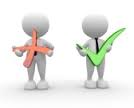 	-Çok çalışmak verimli çalışmak değildir; baskı uygulamanız verimli çalışmayı sağlamaz. 	-Çocuğunuzun zihinsel kapasitesini ve yeteneklerini değiştiremezsiniz.Sınavı bir amaç olarak değil, araç olarak görün. Sonuca değil, sürece odaklanın.    -Çocuğunuzla konuşun. Sınava ilişkin alternatifleri birlikte tartışın, sonuçlar ne olursa olsun onu sevdiğinizi ve sevmeye devam edeceğinizi belirtin, samimi olun. Sınavlar geçicidir ama sonuçları çocuğunuz ile ilişkilerinizi kalıcı olarak etkileyebilir. Bunun Bir şeyi yapmasını istiyorsak o işin gerekçesini açıklamalı ve ben dilini kullanmalıyız. -Sınavın ülkedeki eğitim olanaklarına bağlı olarak uygulanan bir eleme olduğunu hatırlayarak, “başarı” ya da “başarısızlık” kavramının değişebilir olduğunu kabul edin.-Anne-baba olarak beklentilerimizi gerçekçi bir zemine oturtmalı çocuğumuza gücünün üzerinde hedefler ve görevler yüklememeliyiz. -Hedefleri gücünün altında da tutmamalıyız!-Aileler, çocuklarının zekâlarını sınavla ölçme yanlışlığına düşmemelidir. “Sen akıllıysan bu sınavı kazanırsın. Kazanamazsan aklından şüphe ederiz.” gibi yaklaşımlardan uzak durmalıdır.-Çocuğun yaşı ne olursa olsun, onunla kurulan etkili bir iletişim, onda kendine güven gelişimi için en önemli kaynaklardan biri olacaktır. -Anne-baba sınavın kazanılması gereken bir savaş, hayatın tek amacı olarak düşünmez, çocuklarına üniversitesi  kazanmak için geçilecek bir basamak olduğunu hissettirirse çocuk daha güvenli bir şekilde sınava girecektir.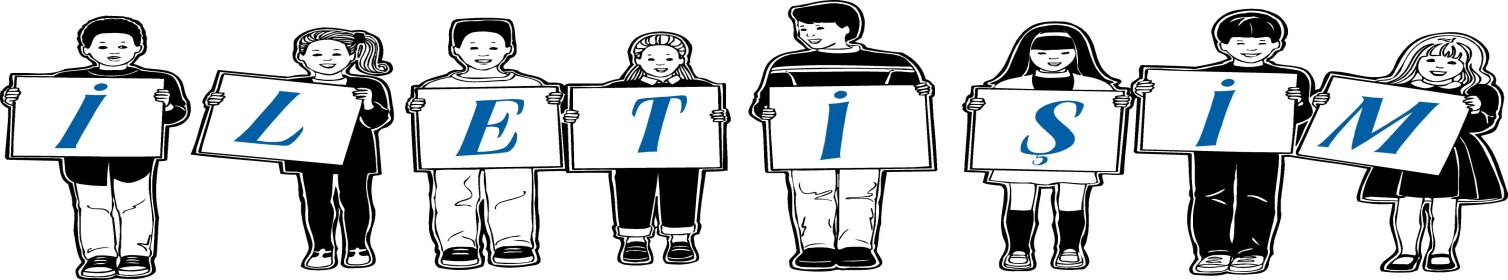 Çalışmalarını sağlıklı bir şekilde yürütebilmesi için uygun koşulları sağlamak anne-babanın görevidir. Anne-baba ne kadar destek olsa da sınava hazırlanmak öğrencinin görevidir.Aile, çocuğa sürekli “Çalış!” demek yerine, “Ne yaptın, nasıl gidiyor, beraber gözden geçirmemizi ister misin, bizlerden bir beklentin, bir isteğin var mı?” tarzında bir yaklaşımı tercih etmelidir.Aile, özellikle başkalarının yanında kendi çocuklarını kıyaslamamalı, eleştirmemelidir.Anne-babalar çocukları arasındaki farkı daha iyi gözlemleyebilirler. Anne-babalar öncelikle çocuklarını iyi tanımalılar ve onun kapasitesinin farkına varmalıdır. Öğrenciler arkadaşları, kardeşleri, akraba çocukları v.s ile kıyaslanmak istememektedirler. Anne-babaların çocuklarını hırslandırmak, motive etmek amacıyla başkaları ile kıyaslamasının veya başkalarını örnek göstermesinin öğrenci için hiçbir motive edici özelliği yoktur. Çocukları olumsuz bir şekilde etiketlemek, hem başarısını düşürecek hem de aşağılanma,        yetersizlik duygusunu artıracaktır.Çocuk aileyi sevmelidir. Aileyi seven çocuk onun söylediklerine değer verir ve sözlerini de sever. Aileyi sevmeyen çocuk, ailenin beklentilerini dikkate almaz, onun söylediklerini de sevmez.Onun için önemli olan şeyleri keşfedin ve siz de önem verin. Sevdiği insanlarla görüşmesi moralini yükseltecek ve olumlu elektrik sağlayacaktır.Ergenlik dönemi problemlerinde; öğrenciyi geriden izlemek, gözlemlerinizi uygun zamanlarda paylaşmak daha doğru olacaktırAile içinde eşler arası, kardeşler arası, anne-baba ve çocuklar arası çelişkiler, problemler yaşanabilir. Bunlar gayet normaldir. Özellikle  aile içi ilişkilere, çelişkilere bilinçli yaklaşıldığında aile bireylerinin kendilerini değiştirip geliştirmelerinde bir şans olarak değerlendirilebilir. Zaman zaman aile içinde kurallara uyma konusunda çelişkiler çıkabilir. Bu yine aile içinde demokratik bir yöntemle görüşülebilir ve  çoğunluğun benimsediği kurallarla uzlaşmaya varılır.Çocuğunuza ev ortamında daha iyi destek olmak için aile eğitim programlarına katılın.Bütün bunlara rağmen öğrenciden beklenen davranışlar hala gerçekleşmiyorsa aile yine de bu         saydıklarımızı uygulamaya devam etmelidir. Başka yollara özellikle şiddete asla başvurmamalıdır; her başarı uzun mücadelelerden ve sabırdan sonra gelir. 